ОБЩИЕ СВЕДЕНИЯ Учебная дисциплина «Конструкторско-технологическая подготовка производства изделий из кожи» изучается в восьмом семестре.Курсовой проект – предусмотрен в 8 семестре.Форма промежуточной аттестации: экзамен Место учебной дисциплины в структуре ОПОПУчебная дисциплина «Конструкторско-технологическая подготовка производства изделий из кожи» к части, формируемой участниками образовательных отношений.Основой для освоения дисциплины являются результаты обучения по предшествующим дисциплинам и практикам:Экономическая культура и финансовая грамотность;Конструирование изделий из кожи;Конструирование и моделирование кожгалантерейных изделий;Конструирование изделий из кожи (Итальянская методика);Материалы для изделий из кожи и конфекционирование;Метрология, стандартизация и сертификация;Технология изделий из кожи;Учебная практика. Ознакомительная практика; Учебная практика. Технологическая практика (конструкторско-технологическая практика) практика.Результаты обучения по учебной дисциплине, используются при изучении следующих дисциплин и прохождения практик:Производственная практика. Преддипломная практика.Результаты освоения учебной дисциплины в дальнейшем будут использованы при прохождении производственной практики и выполнении выпускной квалификационной работы.ЦЕЛИ И ПЛАНИРУЕМЫЕ РЕЗУЛЬТАТЫ ОБУЧЕНИЯ ПО ДИСЦИПЛИНЕЦелями изучения дисциплины «Конструкторско-технологическая подготовка производства изделий из кожи» является:изучение этапов организации единой системы конструкторской и технологической подготовки обувного и кожгалантерейного производства (ЕСКТПП);изучение вопросов создания новой коллекции, способов проектирования и изготовления конкурентоспособных изделий легкой промышленности с применением ЭВМ и современных инновационных технологий;формирование принципов организации КТПП и овладение методами подготовки и управления производством обуви или кожгалантереи, направленных на расширение ассортимента выпускаемой продукции и повышение ее качества для удовлетворения покупательского спроса;подготовка высокообразованного бакалавра-конструктора, способного в условиях современного производства правильно и творчески решать вопросы оптимальной конструкторско-технологической подготовки производства, связанные с разработкой нового модного ассортимента и оформлением технической документации.формирование навыков научно-теоретического подхода к решению задач профессиональной направленности и практического их использования в дальнейшей профессиональной деятельности;формирование у обучающихся компетенций, установленных образовательной программой в соответствии с ФГОС ВО по данной дисциплине.Результатом обучения по учебной дисциплине является овладение обучающимися знаниями, умениями, навыками и опытом деятельности, характеризующими процесс формирования компетенций и обеспечивающими достижение планируемых результатов освоения учебной дисциплины.Формируемые компетенции, индикаторы достижения компетенций, соотнесённые с планируемыми результатами обучения по дисциплине:СТРУКТУРА И СОДЕРЖАНИЕ УЧЕБНОЙ ДИСЦИПЛИНЫ/МОДУЛЯОбщая трудоёмкость учебной дисциплины/модуля по учебному плану составляет:Структура учебной дисциплины для обучающихся по видам занятий (очная форма обучения)Структура учебной дисциплины для обучающихся по разделам и темам дисциплины: (очная форма обучения)Краткое содержание учебной дисциплиныОрганизация самостоятельной работы обучающихсяСамостоятельная работа студента – обязательная часть образовательного процесса, направленная на развитие готовности к профессиональному и личностному самообразованию, на проектирование дальнейшего образовательного маршрута и профессиональной карьеры.Самостоятельная работа обучающихся по дисциплине организована как совокупность аудиторных и внеаудиторных занятий и работ, обеспечивающих успешное освоение дисциплины. Аудиторная самостоятельная работа обучающихся по дисциплине выполняется на учебных занятиях под руководством преподавателя и по его заданию. Аудиторная самостоятельная работа обучающихся входит в общий объем времени, отведенного учебным планом на аудиторную работу, и регламентируется расписанием учебных занятий. Внеаудиторная самостоятельная работа обучающихся – планируемая учебная, научно-исследовательская, практическая работа обучающихся, выполняемая во внеаудиторное время по заданию и при методическом руководстве преподавателя, но без его непосредственного участия, расписанием учебных занятий не регламентируется.Внеаудиторная самостоятельная работа обучающихся включает в себя:подготовку к лекциям, лабораторным занятиям и экзамену;изучение учебных пособий;изучение теоретического и практического материала по рекомендованным             источникам;выполнение индивидуальных заданий;подготовка к промежуточной аттестации в течение семестра;Самостоятельная работа обучающихся с участием преподавателя в форме иной контактной работы предусматривает групповую и индивидуальную работу с обучающимися и включает в себя:проведение индивидуальных и групповых консультаций по отдельным темам/разделам дисциплины;проведение консультаций перед экзаменом по необходимости.Перечень разделов/тем/, полностью или частично отнесенных на самостоятельное изучение с последующим контролем:Применение электронного обучения, дистанционных образовательных технологийРеализация программы учебной дисциплины с применением электронного обучения и дистанционных образовательных технологий регламентируется действующими локальными актами университета.Учебная деятельность частично проводится на онлайн-платформе за счет применения учебно-методических электронных образовательных ресурсов:РЕЗУЛЬТАТЫ ОБУЧЕНИЯ ПО ДИСЦИПЛИНЕ, КРИТЕРИИ ОЦЕНКИ УРОВНЯ СФОРМИРОВАННОСТИ КОМПЕТЕНЦИЙ, СИСТЕМА И ШКАЛА ОЦЕНИВАНИЯСоотнесение планируемых результатов обучения с уровнями сформированности компетенций.ОЦЕНОЧНЫЕ СРЕДСТВА ДЛЯ ТЕКУЩЕГО КОНТРОЛЯ УСПЕВАЕМОСТИ И ПРОМЕЖУТОЧНОЙ АТТЕСТАЦИИ, ВКЛЮЧАЯ САМОСТОЯТЕЛЬНУЮ РАБОТУ ОБУЧАЮЩИХСЯПри проведении контроля самостоятельной работы обучающихся, текущего контроля и промежуточной аттестации по учебной дисциплине Конструкторско-технологическая подготовка производства изделий из кожи основной проверяется уровень сформированности у обучающихся компетенций и запланированных результатов обучения по дисциплине, указанных в разделе 2 настоящей программы.Формы текущего контроля успеваемости, примеры типовых заданий:Критерии, шкалы оценивания текущего контроля успеваемости:Промежуточная аттестация:Критерии, шкалы оценивания промежуточной аттестации учебной дисциплины:Примерные темы курсового проекта:Разработка конструкторско-технологической подготовки производства новой модели женских повседневных туфель на высоком каблуке и подошвой с крокулем  клеевого метода крепления. Разработка конструкторско-технологической подготовки производства новой модели сумки, корпус которой состоит из полотна и двух клинчиков, закрывающийся на клапан, выворотного способа изготовления.Разработка конструкторско-технологической подготовки производства новой модели домашней обуви клеевого метода крепления для женщин. Разработка конструкторско-технологической подготовки производства новой модели мужских повседневных полуботинок с подошвой из резины  клеевого метода крепления. Разработка конструкторско-технологической подготовки производства новой модели спортивнй обуви клеевого метода крепления для занятий боулингом.Критерии, шкалы оценивания курсового проекта:Система оценивания результатов текущего контроля и промежуточной аттестации.Оценка по дисциплине выставляется обучающемуся с учётом результатов текущей и промежуточной аттестации.ОБРАЗОВАТЕЛЬНЫЕ ТЕХНОЛОГИИРеализация программы предусматривает использование в процессе обучения следующих образовательных технологий:проблемная лекция;проведение интерактивных лекций;групповых дискуссий;преподавание дисциплин в форме курсов, составленных на основе результатов научных исследований;поиск и обработка информации с использованием сети Интернет;дистанционные образовательные технологии;применение электронного обучения;просмотр учебных фильмов с их последующим анализом;использование на лекционных занятиях видеоматериалов и наглядных пособий;самостоятельная работа в форме изучения теоретического и практического материала по рекомендованным источникам и выполнения индивидуальных заданий;обучение в сотрудничестве (командная, групповая работа);ПРАКТИЧЕСКАЯ ПОДГОТОВКАПрактическая подготовка в рамках учебной дисциплины реализуется при проведении лабораторных работ с будущей профессиональной деятельностью. Проводятся отдельные занятия лекционного типа, которые предусматривают передачу учебной информации обучающимся, которая необходима для последующего выполнения практической работы.ОРГАНИЗАЦИЯ ОБРАЗОВАТЕЛЬНОГО ПРОЦЕССА ДЛЯ ЛИЦ С ОГРАНИЧЕННЫМИ ВОЗМОЖНОСТЯМИ ЗДОРОВЬЯПри обучении лиц с ограниченными возможностями здоровья и инвалидов используются подходы, способствующие созданию безбарьерной образовательной среды: технологии дифференциации и индивидуального обучения, применение соответствующих методик по работе с инвалидами, использование средств дистанционного общения, проведение дополнительных индивидуальных консультаций по изучаемым теоретическим вопросам и практическим занятиям, оказание помощи при подготовке к промежуточной аттестации.При необходимости рабочая программа дисциплины может быть адаптирована для обеспечения образовательного процесса лицам с ограниченными возможностями здоровья, в том числе для дистанционного обучения.Учебные и контрольно-измерительные материалы представляются в формах, доступных для изучения студентами с особыми образовательными потребностями с учетом нозологических групп инвалидов:Для подготовки к ответу на практическом занятии, студентам с ограниченными возможностями здоровья среднее время увеличивается по сравнению со средним временем подготовки обычного студента.Для студентов с инвалидностью или с ограниченными возможностями здоровья форма проведения текущей и промежуточной аттестации устанавливается с учетом индивидуальных психофизических особенностей (устно, письменно на бумаге, письменно на компьютере, в форме тестирования и т.п.). Промежуточная аттестация по дисциплине может проводиться в несколько этапов в форме рубежного контроля по завершению изучения отдельных тем дисциплины. При необходимости студенту предоставляется дополнительное время для подготовки ответа на экзамене.Для осуществления процедур текущего контроля успеваемости и промежуточной аттестации обучающихся создаются, при необходимости, фонды оценочных средств, адаптированные для лиц с ограниченными возможностями здоровья и позволяющие оценить достижение ими запланированных в основной образовательной программе результатов обучения и уровень сформированности всех компетенций, заявленных в образовательной программе.МАТЕРИАЛЬНО-ТЕХНИЧЕСКОЕ ОБЕСПЕЧЕНИЕ ДИСЦИПЛИНЫМатериально-техническое обеспечение дисциплины при обучении с использованием традиционных технологий обучения.Материально-техническое обеспечение учебной дисциплины при обучении с использованием электронного обучения и дистанционных образовательных технологий.Технологическое обеспечение реализации программы осуществляется с использованием элементов электронной информационно-образовательной среды университета.УЧЕБНО-МЕТОДИЧЕСКОЕ И ИНФОРМАЦИОННОЕ ОБЕСПЕЧЕНИЕ УЧЕБНОЙ ДИСЦИПЛИНЫИНФОРМАЦИОННОЕ ОБЕСПЕЧЕНИЕ УЧЕБНОГО ПРОЦЕССАРесурсы электронной библиотеки, информационно-справочные системы и профессиональные базы данных:Перечень программного обеспеченияЛИСТ УЧЕТА ОБНОВЛЕНИЙ РАБОЧЕЙ ПРОГРАММЫ УЧЕБНОЙ ДИСЦИПЛИНЫВ рабочую программу учебной дисциплины внесены изменения/обновления и утверждены на заседании кафедры:Министерство науки и высшего образования Российской ФедерацииМинистерство науки и высшего образования Российской ФедерацииФедеральное государственное бюджетное образовательное учреждениеФедеральное государственное бюджетное образовательное учреждениевысшего образованиявысшего образования«Российский государственный университет им. А.Н. Косыгина«Российский государственный университет им. А.Н. Косыгина(Технологии. Дизайн. Искусство)»(Технологии. Дизайн. Искусство)»Институт Технологический институт легкой промышленностиКафедра Художественного моделирования, конструирования и технологии изделий из кожиРАБОЧАЯ ПРОГРАММАУЧЕБНОЙ ДИСЦИПЛИНЫРАБОЧАЯ ПРОГРАММАУЧЕБНОЙ ДИСЦИПЛИНЫРАБОЧАЯ ПРОГРАММАУЧЕБНОЙ ДИСЦИПЛИНЫКонструкторско-технологическая подготовка производства изделий из кожиКонструкторско-технологическая подготовка производства изделий из кожиКонструкторско-технологическая подготовка производства изделий из кожиУровень образования бакалавриатбакалавриатНаправление подготовки29.03.05Конструирование изделий легкой промышленностиНаправленность (профиль)Художественное моделирование и цифровое проектирование ихделий из кожиХудожественное моделирование и цифровое проектирование ихделий из кожиСрок освоения образовательной программы по очной форме обучения4 года4 годаФорма(-ы) обученияочнаяочнаяРабочая программа учебной дисциплины Конструкторско-технологическая подготовка производства изделий из кожи основной профессиональной образовательной программы высшего образования, рассмотрена и одобрена на заседании кафедры, протокол № 21 от 28.06.2021 г.Рабочая программа учебной дисциплины Конструкторско-технологическая подготовка производства изделий из кожи основной профессиональной образовательной программы высшего образования, рассмотрена и одобрена на заседании кафедры, протокол № 21 от 28.06.2021 г.Рабочая программа учебной дисциплины Конструкторско-технологическая подготовка производства изделий из кожи основной профессиональной образовательной программы высшего образования, рассмотрена и одобрена на заседании кафедры, протокол № 21 от 28.06.2021 г.Рабочая программа учебной дисциплины Конструкторско-технологическая подготовка производства изделий из кожи основной профессиональной образовательной программы высшего образования, рассмотрена и одобрена на заседании кафедры, протокол № 21 от 28.06.2021 г.Разработчик рабочей программы учебной дисциплины:Разработчик рабочей программы учебной дисциплины:Разработчик рабочей программы учебной дисциплины:Разработчик рабочей программы учебной дисциплины:доцентЮ.С. КонареваЮ.С. КонареваЗаведующий кафедрой:Заведующий кафедрой:В.В. КостылеваКод и наименование компетенцииКод и наименование индикаторадостижения компетенцииПланируемые результаты обучения по дисциплинеПК-1Способен анализировать модные тенденции в моделировании обуви и кожгалантерейных изделиях, исследовать потребительские требования, предъявляемые к обуви и кожгалантерейным изделиям с последующим применением результатов на практикеИД-ПК-1.2Определение существующих и потенциальных нужд и предпочтений потребителей и значимых для них характеристик обуви и кожгалантерейных изделий- применяет знания для проведения предпроектных исследований с целью определения существующих и потенциальных нужд и предпочтений потребителей и значимых для них характеристик обуви и кожгалантерейных изделий;- анализирует и исследует потребительские требования, предъявляемые к обуви и кожгалантерейным изделиям с последующим применением результатов на практике; - осуществляет анализ модных тенденций в обуви и кожгалантерейных изделиях. ПК-3Способен обоснованно выбирать и эффективно использовать методы конструирования и мо-делирования обуви и кожгалантерейных изделий, в том числе с применением цифровых и информационных технологийИД-ПК-3.3Разработка конструкторско-технической документации подготовки производства и её применение в процессе изготовления обувных и кожгалантерейных изделий- применяет знания для выбора метода конструирования и моделирования обуви и кожгалантерейных изделий;- анализирует проектные предложения и обоснованно выбирает оптимальное решение; - разрабатывает и применяет  конструкторско-техническую документацию подготовки производства обувных и кожгалантерейных изделий, в том числе с применением цифровых и информационных технологий. ПК-4Способен определять показатели и критерии эргономичности проектируемой продукции, составлять перечень показателей безопасности и комфортности использования изделий различного назначения  с  обеспечением  их эстетических и технико-экономических параметров проектирования в соответствие с нормативной и технической документациейИД-ПК-4.3Применение знаний в области стандартизации и сертификации, экономики и управления, организации и охраны труда для осуществления поиска наиболее рациональных вариантов решений профессиональных задач по проектированию процессов производства обувных и кожгалантерейных изделий- применяет нормативно-техническую документацию и использует знания для проектирования процессов производства обувных и кожгалантерейных изделий различного назначения с  обеспечением  их эстетических и технико-экономических параметров;- определяет и анализирует показатели и критерии эргономичности проектируемых изделий различного назначения обувного и кожгалантерейного производства; - осуществляет поиск наиболее рациональных вариантов решений профессиональных задач по проектированию процессов производства обувных и кожгалантерейных изделий различного назначения с учетом нормативной и технической документации.ПК-6Способен разрабатывать конструкции обуви и кожгалантерейных изделий в соответствии с требованиями эргономики и прогрессивной технологии производства, отвечающие комплексу потребительских требований; оформлять законченные проектно конструкторские работыИД-ПК-6.4Разработка дизайн-проектов обуви и кожгалантерейных изделий с подготовкой проектной и рабочей технической документации, проведение контроля выполнения требований проекта, согласование и принятие изменений или дополнений в проектные решения, оформление завершения проектно-конструкторских работ- использует знания для разработки конструкций обуви и кожгалантерейных изделий в соответствии с требованиями эргономики и прогрессивной технологии производства, отвечающие комплексу потребительских требований; - анализирует конструкции обуви и кожгалантерейных изделий на соответствие комплексу потребительских требований и принимает постановление о внесении изменений или дополнений в проектные решения;- демонстрирует навыки применения современных информационных и цифровых инструментальных средств, программных продуктов при разработке дизайн-проектов обуви и кожгалантерейных изделий с подготовкой проектной и рабочей технической документации и оформлении законченных проектно-конструкторские работ.по очной форме обучения – 5з.е.180час.Структура и объем дисциплиныСтруктура и объем дисциплиныСтруктура и объем дисциплиныСтруктура и объем дисциплиныСтруктура и объем дисциплиныСтруктура и объем дисциплиныСтруктура и объем дисциплиныСтруктура и объем дисциплиныСтруктура и объем дисциплиныСтруктура и объем дисциплиныОбъем дисциплины по семестрамформа промежуточной аттестациивсего, часКонтактная аудиторная работа, часКонтактная аудиторная работа, часКонтактная аудиторная работа, часКонтактная аудиторная работа, часСамостоятельная работа обучающегося, часСамостоятельная работа обучающегося, часСамостоятельная работа обучающегося, часОбъем дисциплины по семестрамформа промежуточной аттестациивсего, часлекции, часпрактические занятия, часлабораторные занятия, часпрактическая подготовка, часкурсовая работа/курсовой проектсамостоятельная работа обучающегося, часпромежуточная аттестация, час8 семестркурсовой проект/ экзамен1802754106227Всего:1802754106227Планируемые (контролируемые) результаты освоения: код(ы) формируемой(ых) компетенции(й) и индикаторов достижения компетенцийНаименование разделов, тем;форма(ы) промежуточной аттестацииВиды учебной работыВиды учебной работыВиды учебной работыВиды учебной работыВиды учебной работыСамостоятельная работа, часСамостоятельная работа, часВиды и формы контрольных мероприятий, обеспечивающие по совокупности текущий контроль успеваемости;формы промежуточного контроля успеваемостиВиды и формы контрольных мероприятий, обеспечивающие по совокупности текущий контроль успеваемости;формы промежуточного контроля успеваемостиПланируемые (контролируемые) результаты освоения: код(ы) формируемой(ых) компетенции(й) и индикаторов достижения компетенцийНаименование разделов, тем;форма(ы) промежуточной аттестацииКонтактная работаКонтактная работаКонтактная работаКонтактная работаКонтактная работаСамостоятельная работа, часСамостоятельная работа, часВиды и формы контрольных мероприятий, обеспечивающие по совокупности текущий контроль успеваемости;формы промежуточного контроля успеваемостиВиды и формы контрольных мероприятий, обеспечивающие по совокупности текущий контроль успеваемости;формы промежуточного контроля успеваемостиПланируемые (контролируемые) результаты освоения: код(ы) формируемой(ых) компетенции(й) и индикаторов достижения компетенцийНаименование разделов, тем;форма(ы) промежуточной аттестацииЛекции, часПрактические занятия, часЛабораторные работы/ индивидуальные занятия, часПрактическая подготовка, часВосьмой семестрВосьмой семестрВосьмой семестрВосьмой семестрВосьмой семестрВосьмой семестрВосьмой семестрВосьмой семестрВосьмой семестрВосьмой семестрПК-1, ПК-3, ПК-4, ПК-6:ИД-ПК-1.2ИД-ПК-3.3ИД-ПК-4.3ИД-ПК-6.4Раздел I. Конструкторская подготовка производства18445454ПК-1, ПК-3, ПК-4, ПК-6:ИД-ПК-1.2ИД-ПК-3.3ИД-ПК-4.3ИД-ПК-6.4Тема 1.1 Этапы конструкторско-технологической подготовки производства, ее место в жизненном цикле изделия. Структурная модель КПП.222Формы текущего контроля по разделу I:устный опрос,тестирование, защита лабораторных работФормы текущего контроля по разделу I:устный опрос,тестирование, защита лабораторных работПК-1, ПК-3, ПК-4, ПК-6:ИД-ПК-1.2ИД-ПК-3.3ИД-ПК-4.3ИД-ПК-6.4Тема 1.2 Предпроектные исследования.222Формы текущего контроля по разделу I:устный опрос,тестирование, защита лабораторных работФормы текущего контроля по разделу I:устный опрос,тестирование, защита лабораторных работПК-1, ПК-3, ПК-4, ПК-6:ИД-ПК-1.2ИД-ПК-3.3ИД-ПК-4.3ИД-ПК-6.4Тема 1.3 Проектирование и разработка.422Формы текущего контроля по разделу I:устный опрос,тестирование, защита лабораторных работФормы текущего контроля по разделу I:устный опрос,тестирование, защита лабораторных работПК-1, ПК-3, ПК-4, ПК-6:ИД-ПК-1.2ИД-ПК-3.3ИД-ПК-4.3ИД-ПК-6.4Тема 1.4 Снабжение.222Формы текущего контроля по разделу I:устный опрос,тестирование, защита лабораторных работФормы текущего контроля по разделу I:устный опрос,тестирование, защита лабораторных работПК-1, ПК-3, ПК-4, ПК-6:ИД-ПК-1.2ИД-ПК-3.3ИД-ПК-4.3ИД-ПК-6.4Тема 1.5 Производство. Разработка технического проекта.422Формы текущего контроля по разделу I:устный опрос,тестирование, защита лабораторных работФормы текущего контроля по разделу I:устный опрос,тестирование, защита лабораторных работПК-1, ПК-3, ПК-4, ПК-6:ИД-ПК-1.2ИД-ПК-3.3ИД-ПК-4.3ИД-ПК-6.4Тема 1.6 Производство. Рабочее проектирование.422Формы текущего контроля по разделу I:устный опрос,тестирование, защита лабораторных работФормы текущего контроля по разделу I:устный опрос,тестирование, защита лабораторных работПК-1, ПК-3, ПК-4, ПК-6:ИД-ПК-1.2ИД-ПК-3.3ИД-ПК-4.3ИД-ПК-6.4Лабораторная работа № 1.1 Исследование потребителей и параметров проектируемой модели обуви.444Формы текущего контроля по разделу I:устный опрос,тестирование, защита лабораторных работФормы текущего контроля по разделу I:устный опрос,тестирование, защита лабораторных работПК-1, ПК-3, ПК-4, ПК-6:ИД-ПК-1.2ИД-ПК-3.3ИД-ПК-4.3ИД-ПК-6.4Лабораторная работа № 1.2 Анализ моделей-аналогов. Разработка технического задания.444Формы текущего контроля по разделу I:устный опрос,тестирование, защита лабораторных работФормы текущего контроля по разделу I:устный опрос,тестирование, защита лабораторных работПК-1, ПК-3, ПК-4, ПК-6:ИД-ПК-1.2ИД-ПК-3.3ИД-ПК-4.3ИД-ПК-6.4Лабораторная работа № 1.3 Разработка технических предложений и их экспертиза.444Формы текущего контроля по разделу I:устный опрос,тестирование, защита лабораторных работФормы текущего контроля по разделу I:устный опрос,тестирование, защита лабораторных работПК-1, ПК-3, ПК-4, ПК-6:ИД-ПК-1.2ИД-ПК-3.3ИД-ПК-4.3ИД-ПК-6.4Лабораторная работа № 1.4 Разработка эскизного проекта, конструктивно-унифицированного ряда, технического проекта. 444Формы текущего контроля по разделу I:устный опрос,тестирование, защита лабораторных работФормы текущего контроля по разделу I:устный опрос,тестирование, защита лабораторных работПК-1, ПК-3, ПК-4, ПК-6:ИД-ПК-1.2ИД-ПК-3.3ИД-ПК-4.3ИД-ПК-6.4Лабораторная работа № 1.5 Снабжение материалами и конфекционирование.444Формы текущего контроля по разделу I:устный опрос,тестирование, защита лабораторных работФормы текущего контроля по разделу I:устный опрос,тестирование, защита лабораторных работПК-1, ПК-3, ПК-4, ПК-6:ИД-ПК-1.2ИД-ПК-3.3ИД-ПК-4.3ИД-ПК-6.4Лабораторная работа № 1.6 Выбор методики проектирования и разработка чертежей. Составление конструкторской документации.1066Формы текущего контроля по разделу I:устный опрос,тестирование, защита лабораторных работФормы текущего контроля по разделу I:устный опрос,тестирование, защита лабораторных работПК-1, ПК-3, ПК-4, ПК-6:ИД-ПК-1.2ИД-ПК-3.3ИД-ПК-4.3ИД-ПК-6.4Лабораторная работа № 1.7 Технологичность конструкции изделия.866Формы текущего контроля по разделу I:устный опрос,тестирование, защита лабораторных работФормы текущего контроля по разделу I:устный опрос,тестирование, защита лабораторных работПК-1, ПК-3, ПК-4, ПК-6:ИД-ПК-1.2ИД-ПК-3.3ИД-ПК-4.3ИД-ПК-6.4Лабораторная работа № 1.8 Градирование. Изготовление шаблонов.644Формы текущего контроля по разделу I:устный опрос,тестирование, защита лабораторных работФормы текущего контроля по разделу I:устный опрос,тестирование, защита лабораторных работПК-1, ПК-3, ПК-4, ПК-6:ИД-ПК-1.2ИД-ПК-3.3ИД-ПК-4.3ИД-ПК-6.4Раздел II. Технологическая подготовка производства9101818Формы текущего контроля по разделу II:устный опрос,тестирование, защита лабораторных работФормы текущего контроля по разделу II:устный опрос,тестирование, защита лабораторных работПК-1, ПК-3, ПК-4, ПК-6:ИД-ПК-1.2ИД-ПК-3.3ИД-ПК-4.3ИД-ПК-6.4Тема 2.1 Структурная модель ТПП.222Формы текущего контроля по разделу II:устный опрос,тестирование, защита лабораторных работФормы текущего контроля по разделу II:устный опрос,тестирование, защита лабораторных работПК-1, ПК-3, ПК-4, ПК-6:ИД-ПК-1.2ИД-ПК-3.3ИД-ПК-4.3ИД-ПК-6.4Тема 2.2 Разработка технологического процесса производства изделий из кожи.722Формы текущего контроля по разделу II:устный опрос,тестирование, защита лабораторных работФормы текущего контроля по разделу II:устный опрос,тестирование, защита лабораторных работПК-1, ПК-3, ПК-4, ПК-6:ИД-ПК-1.2ИД-ПК-3.3ИД-ПК-4.3ИД-ПК-6.4Лабораторная работа № 2.1 Разработка технологии обработки деталей и сборки заготовки верха обуви (кожгалантерейного изделия).444Формы текущего контроля по разделу II:устный опрос,тестирование, защита лабораторных работФормы текущего контроля по разделу II:устный опрос,тестирование, защита лабораторных работПК-1, ПК-3, ПК-4, ПК-6:ИД-ПК-1.2ИД-ПК-3.3ИД-ПК-4.3ИД-ПК-6.4Лабораторная работа № 2.2 Разработка технологии обработки деталей сборки обуви (кожгалантерейного изделия).444Формы текущего контроля по разделу II:устный опрос,тестирование, защита лабораторных работФормы текущего контроля по разделу II:устный опрос,тестирование, защита лабораторных работПК-1, ПК-3, ПК-4, ПК-6:ИД-ПК-1.2ИД-ПК-3.3ИД-ПК-4.3ИД-ПК-6.4Лабораторная работа № 2.3 Разработка технологической документации (технологические и инструкционные карты) на этапе сборки заготовки и обуви (кожгалантерейного изделия).222Формы текущего контроля по разделу II:устный опрос,тестирование, защита лабораторных работФормы текущего контроля по разделу II:устный опрос,тестирование, защита лабораторных работВыполнение курсового проекта1010защита курсового проектазащита курсового проектаЭкзамен2727экзамен по билетам / электронное тестированиеэкзамен по билетам / электронное тестированиеИТОГО за восьмой семестр27549999№ ппНаименование раздела и темы дисциплиныСодержание раздела (темы)Раздел IКонструкторская подготовка производстваКонструкторская подготовка производстваТема 1.1Этапы конструкторско-технологической подготовки производства, ее место в жизненном цикле изделия. Структурная модель КПП.Этапы организации единой системы конструкторской и технологической подготовки обувного и кожгалантерейного производства. Место конструкторско-технологической подготовки производства в жизненном цикле изделия. Процессы жизненного цикла продукции. Структурно-функциональная модель конструкторской подготовки и ее задачи.Тема 1.2Предпроектные исследования. Цель предпроектных исследований. Планирование нового ассортимента коллекции моделей. Типичные задачи маркетинговых исследований. Тема 1.3Проектирование и разработка.Требования к выполнению подуровней процесса проектирования: техническое задание (Т.З.),  техническое предложение (Т.П.), эскизный проект (Э.П.). Цель технического предложения. Виды работ по разработке технического предложения.  Эскизный проект. Средства и методы эскизного проектирования. Утверждения эскизного проекта на ХТС предприятия.Тема 1.4Снабжение.Обоснование выбора материалов для изделия.Тема 1.5Производство. Разработка технического проекта.Требования к переченю работ при выполнении технического проекта (Т.Пр.) и разработке рабочей документации (Р.Д.). Выбор оптимального метода проектирования. Разработка рабочих чертежей деталей верха обуви для среднего размера (кожгалантерейного изделия). Технологичность конструкции изделия. Использование САПР.Тема 1.6Производство. Рабочее проектирование.Системы автоматизированного градирования обуви. Раздел IIТехнологическая подготовка производстваТехнологическая подготовка производстваТема 2.1Структурная модель ТПП. Задачи ТПП. Содержание основных этапов изготовления товаров легкой промышленности.Тема 2.2Разработка технологического процесса производства изделий из кожи.Обоснование выбора технологического процесса производства. Подготовка технологической документации. № ппНаименование раздела /темы дисциплины/модуля, выносимые на самостоятельное изучениеЗадания для самостоятельной работыВиды и формы контрольных мероприятий(учитываются при проведении текущего контроля)Трудоемкость, часРаздел IКонструкторская подготовка производстваКонструкторская подготовка производстваКонструкторская подготовка производстваКонструкторская подготовка производстваТема 1.1Этапы конструкторско-технологической подготовки производства, ее место в жизненном цикле изделия. Структурная модель КПП.подготовить информационное сообщениеустное собеседование по результатам выполненной работы8Тема 1.2Предпроектные исследования. подготовить информационное сообщениеустное собеседование по результатам выполненной работы8Тема 1.3Проектирование и разработка.подготовить информационное сообщениеустное собеседование по результатам выполненной работы8Тема 1.4Снабжение.подготовить информационное сообщениеустное собеседование по результатам выполненной работы8Тема 1.5Производство. Разработка технического проекта.подготовить информационное сообщениеустное собеседование по результатам выполненной работы14Тема 1.6Производство. Рабочее проектирование.подготовить информационное сообщениеустное собеседование по результатам выполненной работы8Раздел IIТехнологическая подготовка производстваТехнологическая подготовка производстваТехнологическая подготовка производстваТехнологическая подготовка производстваТема 2.1Структурная модель ТПП. подготовить информационное сообщениеустное собеседование по результатам выполненной работы4Тема 2.2Разработка технологического процесса производства изделий из кожи.подготовить информационное сообщениеустное собеседование по результатам выполненной работы10Выполнение курсового проектазащита курсового проекта1010Экзаменэкзамен по билетам27использованиеЭО и ДОТиспользование ЭО и ДОТобъем, часвключение в учебный процессобучение с веб-поддержкойучебно-методические электронные образовательные ресурсы университета   1 категорииорганизация самостоятельной работы обучающихсяобучение с веб-поддержкойучебно-методические электронные образовательные ресурсы университета   2 категориив соответствии с расписанием текущей/промежуточной аттестацииУровни сформированности компетенции(-й)Итоговое количество балловв 100-балльной системепо результатам текущей и промежуточной аттестацииОценка в пятибалльной системепо результатам текущей и промежуточной аттестацииПоказатели уровня сформированности Показатели уровня сформированности Показатели уровня сформированности Уровни сформированности компетенции(-й)Итоговое количество балловв 100-балльной системепо результатам текущей и промежуточной аттестацииОценка в пятибалльной системепо результатам текущей и промежуточной аттестацииуниверсальной(-ых) компетенции(-й)общепрофессиональной(-ых) компетенцийпрофессиональной(-ых)компетенции(-й)Уровни сформированности компетенции(-й)Итоговое количество балловв 100-балльной системепо результатам текущей и промежуточной аттестацииОценка в пятибалльной системепо результатам текущей и промежуточной аттестацииПК-1, ПК-3, ПК-4, ПК-6:ИД-ПК-1.2ИД-ПК-3.3ИД-ПК-4.3ИД-ПК-6.4высокий85 – 100отличноОбучающийся:исчерпывающе и логически стройно излагает учебный материал, умеет связывать теорию с практикой, справляется с решением задач профессиональной направленности высокого уровня сложности, правильно обосновывает принятые решения;дополняет теоретическую информацию сведениями профессионального и исследовательского характера;свободно ориентируется в учебной и профессиональной литературе;дает развернутые, исчерпывающие, профессионально грамотные ответы на вопросы, в том числе, дополнительные.повышенный65 – 84хорошо Обучающийся:достаточно подробно, грамотно и по существу излагает изученный материал, приводит и раскрывает в тезисной форме основные понятия;анализирует теоретические положения КТПП;допускает единичные негрубые ошибки;достаточно хорошо ориентируется в учебной и профессиональной литературе.базовый41 – 64удовлетворительноОбучающийся:демонстрирует теоретические знания основного учебного материала дисциплины в объеме, необходимом для дальнейшего освоения ОПОП;испытывает серьёзные затруднения в применении теоретических положений при решении практических задач профессиональной направленности стандартного уровня сложности, не владеет необходимыми для этого навыками и приёмами;демонстрирует фрагментарные знания основной учебной литературы по дисциплине Конструкторско-технологическая подготовка производства изделий из кожи основной.низкий0 – 40неудовлетворительноОбучающийся:демонстрирует фрагментарные знания теоретического и практического материал, допускает грубые ошибки при его изложении на занятиях и в ходе промежуточной аттестации;испытывает серьёзные затруднения в применении теоретических положений при решении практических задач профессиональной направленности стандартного уровня сложности, не владеет необходимыми для этого навыками, приёмами и терминологией.Обучающийся:демонстрирует фрагментарные знания теоретического и практического материал, допускает грубые ошибки при его изложении на занятиях и в ходе промежуточной аттестации;испытывает серьёзные затруднения в применении теоретических положений при решении практических задач профессиональной направленности стандартного уровня сложности, не владеет необходимыми для этого навыками, приёмами и терминологией.Обучающийся:демонстрирует фрагментарные знания теоретического и практического материал, допускает грубые ошибки при его изложении на занятиях и в ходе промежуточной аттестации;испытывает серьёзные затруднения в применении теоретических положений при решении практических задач профессиональной направленности стандартного уровня сложности, не владеет необходимыми для этого навыками, приёмами и терминологией.№ ппФормы текущего контроляПримеры типовых заданий1Устный опрос по разделу «Конструкторская подготовка производства»Место КТПП в жизненном цикле изделия. Назовите процессы ЖЦИ.Основные функции КТПП. Дайте определение КПП и назовите задачи КПП.Расскажите о факторах, влияющих на обновление конструкций.Какими показателями характеризуется технологичность конструкции изделия.2Тестирование по разделу «Конструкторская подготовка производства»1) Техническое задание – это Создаваемый в процессе КПП документ, содержащий сведения о назначении и области применения изделия, о его технических и эксплуатационных характеристиках, а также план, регламентирующий стадии и этапы проектирования (См. ГОСТ 2.102, ГОСТ 2.103).Согласно ГОСТ 2.120 эта стадия КПП, в которой разрабатываются 3D и 2D проекты, на основе которых выполняются уточненные проектировочные расчеты и моделирование.Стадия КПП, в которой разрабатываются 3D и 2D проекты (детали и чертежи), на основе которых выполняются проверочные расчеты и моделирование. Согласно ГОСТ 2.103 результатом этой стадии является рабочая конструкторская документация.2) Выберите и запишите номер правильного ответа. Конструктивная  основа  верха разрабатывается для  проектирования  всех деталей  обувиразработки технологического процессапроектирования  деталей  верха 3) Совокупность процессов и процедур, имеющая целью создание комплекта конструкторских документов — проекта изделия, — содержащих данные о структуре и составе изделия и всех его компонентах называется ___________4) Выберите правильный ответ. Факторы влияющие на обновление конструкций:изменение направления в модеизменение настроения художника-модельераизучение теоретических основ производства5) Ботинки – это Обувь с берцами, закрывающими лодыжку или доходящими до начала икрыОбувь, берцы которой ниже лодыжки, при этом заготовка верха закрывает всю тыльную поверхность стопыОбувь, берцы которой ниже лодыжки, при этом заготовка верха не полностью закрывает тыльную поверхность стопы3Защита лабораторных работ по разделу «Конструкторская подготовка производства»От чего зависит потребительское поведение покупателей?Что такое модель-аналог?Как осуществляется подбор моделей-аналогов?Что такое технические решения?Каким методом проводится экспертиза технических решений?4Устный опрос по разделу «Технологическая подготовка производства»Дайте определение ТПП и назовите задачи ТПП.Назовите основные этапы изготовления изделий из кожи.Объясните разницу между укрупненной схемой сборки заготовки, обуви и развернутой.Что такое технологический процесс. Назовите основную технологическую документацию.5Тестирование по разделу «Технологическая подготовка производства»1) Производственный процесс изготовления обуви и конструкции состоит из трех основных этапов производства.  Выберите правильный порядок процессов:раскрой, сборка обуви, обработка деталейраскрой, обработка деталей, сборка обувиобработка деталей, раскрой, сборка обуви2) От чего зависит крепление каблука?от высоты;от высоты и материала;только от материала.3) Совокупность процессов и процедур, имеющих целью создание комплекта технологических документов: технологических маршрутов и операционных карт сборки, контроля; норм времени на выполнение технологических операций; управляющих программ для оборудования с числовым программным управлением; проектов оснастки и специального инструмента и т.д. называется __________4) Установите соответствие между названиями деталей для винтового метода крепления и их обозначением цифрой на рисунке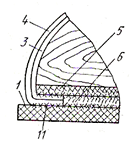 5) Часть производственного процесса, непосредственно связанная с последовательным изменением качественного состояния предмета производства – это:конструкционный процесстехнологический процессхимический процесс6Защита лабораторных работ по разделу «Технологическая подготовка производства»Какие операции входят в технологический процесс подготовки деталей верха к сборке в заготовку?Какие факторы влияют на формование заготовки на колодке?От чего зависит характер обработки деталей низа обуви?Перечислите виды физико-химической отделки обуви.Из чего состоят задания на раскрой (разруб)?Наименование оценочного средства (контрольно-оценочного мероприятия)Критерии оцениванияШкалы оцениванияШкалы оцениванияШкалы оцениванияНаименование оценочного средства (контрольно-оценочного мероприятия)Критерии оценивания100-балльная системаПятибалльная системаПятибалльная системаУстный опросОбучающийся в ходе опроса продемонстрировал глубокие знания сущности проблемы, были даны, полные ответы на все вопросы55Устный опросОбучающийся правильно рассуждает, дает верные ответы, однако, допускает незначительные неточности44Устный опросОбучающийся слабо ориентируется в материале, плохо владеет профессиональной терминологией. 33Устный опросОбучающийся в ходе опроса не смог дать правильные ответы на поставленные вопросы. 22Лабораторная работаРабота выполнена полностью. Возможно наличие одной неточности или описки, не являющиеся следствием незнания или непонимания выполненной работы. Обучающийся показал полный объем знаний, умений в освоении пройденной темы в рамках лабораторной работы.55Лабораторная работаРабота выполнена полностью, но допущена ошибка в расчетах 44Лабораторная работаДопущены ошибки при выполнении работы и в интерпретации полученных результатов 33Лабораторная работаРабота не выполнена. 22ТестЗа выполнение каждого тестового задания испытуемому выставляются баллы. Номинальная шкала предполагает, что за правильный ответ к каждому заданию выставляется один балл, за не правильный — ноль. В соответствии с номинальной шкалой, оценивается всё задание в целом, а не какая-либо из его частей.Рекомендуемое процентное соотношение баллов и оценок по пятибалльной системе. Например:«2» - равно или менее 40%«3» - 41% - 64%«4» - 65% - 84%«5» - 85% - 100%585% - 100%ТестЗа выполнение каждого тестового задания испытуемому выставляются баллы. Номинальная шкала предполагает, что за правильный ответ к каждому заданию выставляется один балл, за не правильный — ноль. В соответствии с номинальной шкалой, оценивается всё задание в целом, а не какая-либо из его частей.Рекомендуемое процентное соотношение баллов и оценок по пятибалльной системе. Например:«2» - равно или менее 40%«3» - 41% - 64%«4» - 65% - 84%«5» - 85% - 100%465% - 84%ТестЗа выполнение каждого тестового задания испытуемому выставляются баллы. Номинальная шкала предполагает, что за правильный ответ к каждому заданию выставляется один балл, за не правильный — ноль. В соответствии с номинальной шкалой, оценивается всё задание в целом, а не какая-либо из его частей.Рекомендуемое процентное соотношение баллов и оценок по пятибалльной системе. Например:«2» - равно или менее 40%«3» - 41% - 64%«4» - 65% - 84%«5» - 85% - 100%341% - 64%ТестЗа выполнение каждого тестового задания испытуемому выставляются баллы. Номинальная шкала предполагает, что за правильный ответ к каждому заданию выставляется один балл, за не правильный — ноль. В соответствии с номинальной шкалой, оценивается всё задание в целом, а не какая-либо из его частей.Рекомендуемое процентное соотношение баллов и оценок по пятибалльной системе. Например:«2» - равно или менее 40%«3» - 41% - 64%«4» - 65% - 84%«5» - 85% - 100%240% и менее 40%Форма промежуточной аттестацииТиповые контрольные задания и иные материалыдля проведения промежуточной аттестации:Экзамен: в устной форме по билетамБилет № 1Вопрос 1. Мода, как фактор, влияющий на обновление конструкции обуви. Раскройте подробно понятия: силуэт обуви, внешний и внутренний вид.Вопрос 2. Дайте определение ТПП. Назовите задачи ТПП.Вопрос 3. Отбор образцов для серийного градирования. ХТС предприятия: его состав и функции. Билет № 2Вопрос 1. Дайте определение КПП. Назовите задачи КПП.Вопрос 2. Дайте определения и пояснения основным обозначениям, используемых при составлении схем сборки заготовки и обуви.Вопрос 3. Эскизное проектирование обуви. Билет № 3Вопрос 1. Предметы труда, как фактор, влияющий на обновление конструкции обуви. Раскройте подробно понятия: материалы, комплектующие.Вопрос 2. Формование заготовки на колодке. Вопрос 3. Обеспечение качества изделий из кожи. Билет № 4Вопрос 1. Технология, как фактор, влияющий на обновление конструкции обуви. Раскройте понятия: способы обработки деталей, способы формования,  методы крепления низа, способы украшения изделий.Вопрос 2. Какая конструкторская документация разрабатывается для новой модели.Вопрос 3. Изготовление опытного образца. Билет № 5Вопрос 1. Назовите основные стадии подготовки производства обуви. Вопрос 2. Средства и методы градирования серии модели. Размерно-полнотный ассортимент. Вопрос 3. Проектирование процесса сборки заготовок верха обуви. Дайте подробную характеристику всех этапов технологического процесса сборки заготовок верха обуви.Экзамен:Компьютерное тестирование 1) Техническое проектирование (разработка) – это Согласно ГОСТ 2.120 эта стадия КПП, в которой разрабатываются 3D и 2D проекты, на основе которых выполняются уточненные проектировочные расчеты и моделирование.Создаваемый в процессе КПП документ, содержащий сведения о назначении и области применения изделия, о его технических и эксплуатационных характеристиках, а также план, регламентирующий стадии и этапы проектирования (См. ГОСТ 2.102, ГОСТ 2.103).Стадия КПП, в которой разрабатываются 3D и 2D проекты (детали и чертежи), на основе которых выполняются проверочные расчеты и моделирование. Согласно ГОСТ 2.103 результатом этой стадии является рабочая конструкторская документация.2) Выберите правильный ответ. Факторы влияющие на обновление конструкций:изучение теоретических основ производстваизменение направления в модеизменение настроения художника-модельера3) Совокупность процессов и процедур, имеющая целью создание комплекта конструкторских документов — проекта изделия, — содержащих данные о структуре и составе изделия и всех его компонентах называется ___________4) Полуботинки – это Обувь, берцы которой ниже лодыжки, при этом заготовка верха не полностью закрывает тыльную поверхность стопы Обувь с берцами, закрывающими лодыжку или доходящими до начала икрыОбувь, берцы которой ниже лодыжки, при этом заготовка верха закрывает всю тыльную поверхность стопы 5) Производственный процесс изготовления обуви и конструкции состоит из трех основных этапов производства.  Выберите правильный порядок процессов:раскрой, обработка деталей, сборка обувираскрой, сборка обуви, обработка деталейобработка деталей, раскрой, сборка обувиФорма промежуточной аттестацииКритерии оцениванияШкалы оцениванияШкалы оцениванияШкалы оцениванияНаименование оценочного средстваКритерии оценивания100-балльная системаПятибалльная системаПятибалльная системаЭкзамен:компьютерное тестированиеЗа выполнение каждого тестового задания испытуемому выставляются баллы.Номинальная шкала предполагает, что за правильный ответ к каждому заданию выставляется один балл, за неправильный — ноль. В соответствии с номинальной шкалой, оценивается всё задание в целом, а не какая-либо из его частей.«2» - равно или менее 40%«3» - 41% - 64%«4» - 65% - 84%«5» - 85% - 100%585% - 100%Экзамен:компьютерное тестированиеЗа выполнение каждого тестового задания испытуемому выставляются баллы.Номинальная шкала предполагает, что за правильный ответ к каждому заданию выставляется один балл, за неправильный — ноль. В соответствии с номинальной шкалой, оценивается всё задание в целом, а не какая-либо из его частей.«2» - равно или менее 40%«3» - 41% - 64%«4» - 65% - 84%«5» - 85% - 100%465% - 84%Экзамен:компьютерное тестированиеЗа выполнение каждого тестового задания испытуемому выставляются баллы.Номинальная шкала предполагает, что за правильный ответ к каждому заданию выставляется один балл, за неправильный — ноль. В соответствии с номинальной шкалой, оценивается всё задание в целом, а не какая-либо из его частей.«2» - равно или менее 40%«3» - 41% - 64%«4» - 65% - 84%«5» - 85% - 100%341% - 64%Экзамен:компьютерное тестированиеЗа выполнение каждого тестового задания испытуемому выставляются баллы.Номинальная шкала предполагает, что за правильный ответ к каждому заданию выставляется один балл, за неправильный — ноль. В соответствии с номинальной шкалой, оценивается всё задание в целом, а не какая-либо из его частей.«2» - равно или менее 40%«3» - 41% - 64%«4» - 65% - 84%«5» - 85% - 100%240% и менее 40%Экзамен:в устной форме по билетамОбучающийся:демонстрирует знания отличающиеся глубиной и содержательностью, дает полный исчерпывающий ответ, как на основные вопросы билета, так и на дополнительные;свободно владеет научными понятиями, ведет диалог и вступает в научную дискуссию;способен к интеграции знаний по определенной теме, структурированию ответа, к анализу положений существующих теорий, научных школ, направлений по вопросу билета;логично и доказательно раскрывает проблему, предложенную в билете;свободно выполняет практические задания повышенной сложности, предусмотренные программой, демонстрирует системную работу с основной и дополнительной литературой.Ответ не содержит фактических ошибок и характеризуется глубиной, полнотой, уверенностью суждений, иллюстрируется примерами, в том числе из собственной практики.55Экзамен:в устной форме по билетамОбучающийся:показывает достаточное знание учебного материала, но допускает несущественные фактические ошибки, которые способен исправить самостоятельно, благодаря наводящему вопросу;недостаточно раскрыта проблема по одному из вопросов билета;недостаточно логично построено изложение вопроса;успешно выполняет предусмотренные в программе практические задания средней сложности, активно работает с основной литературой,демонстрирует, в целом, системный подход к решению практических задач, к самостоятельному пополнению и обновлению знаний в ходе дальнейшей учебной работы и профессиональной деятельности. В ответе раскрыто, в основном, содержание билета, имеются неточности при ответе на дополнительные вопросы.44Экзамен:в устной форме по билетамОбучающийся:показывает знания фрагментарного характера, которые отличаются поверхностностью и малой содержательностью, допускает фактические грубые ошибки;не может обосновать закономерности и принципы, объяснить факты, нарушена логика изложения, отсутствует осмысленность представляемого материала, представления о межпредметных связях слабые;справляется с выполнением практических заданий, предусмотренных программой, знаком с основной литературой, рекомендованной программой, допускает погрешности и ошибки при теоретических ответах и в ходе практической работы.Содержание билета раскрыто слабо, имеются неточности при ответе на основные и дополнительные вопросы билета, ответ носит репродуктивный характер. Неуверенно, с большими затруднениями решает практические задачи или не справляется с ними самостоятельно.33Экзамен:в устной форме по билетамОбучающийся, обнаруживает существенные пробелы в знаниях основного учебного материала, допускает принципиальные ошибки в выполнении предусмотренных программой практических заданий. На большую часть дополнительных вопросов по содержанию экзамена затрудняется дать ответ или не дает верных ответов.22Форма промежуточной аттестацииКритерии оцениванияШкалы оцениванияШкалы оцениванияФорма промежуточной аттестацииКритерии оценивания100-балльная системаПятибалльная системазащита курсового проектаработа выполнена самостоятельно, носит творческий характер, возможно содержание элементов научной новизны;собран, обобщен и проанализирован достаточный объем литературных источников;при написании и защите работы продемонстрированы: высокий уровень сформированности универсальных, общепрофкессиональных и профессиональных компетенций, теоретические знания и наличие практических навыков;работа правильно оформлена и своевременно представлена на кафедру, полностью соответствует требованиям, предъявляемым к содержанию и оформлению курсовых работ;на защите освещены все вопросы исследования, ответы на вопросы профессиональные, грамотные, исчерпывающие, результаты исследования подкреплены статистическими критериями;5защита курсового проектатема работы раскрыта, однако выводы и рекомендации не всегда оригинальны и / или не имеют практической значимости, есть неточности при освещении отдельных вопросов темы;собран, обобщен и проанализирован необходимый объем профессиональной литературы, но не по всем аспектам исследуемой темы сделаны выводы и обоснованы практические рекомендации;при написании и защите работы продемонстрирован: средний уровень сформированности универсальных, общепрофессиональных и профессиональных компетенций, наличие теоретических знаний и достаточных практических навыков;работа своевременно представлена на кафедру, есть отдельные недостатки в ее оформлении;в процессе защиты работы были даны неполные ответы на вопросы;4защита курсового проектатема работы раскрыта частично, но в основном правильно, допущено поверхностное изложение отдельных вопросов темы;в работе недостаточно полно была использована профессиональная литература, выводы и практические рекомендации не отражали в достаточной степени содержание работы;при написании и защите работы продемонстрирован удовлетворительный уровень сформированности универсальных, общепрофессиональных и профессиональных компетенций, поверхностный уровень теоретических знаний и практических навыков;работа своевременно представлена на кафедру, однако не в полном объеме по содержанию и / или оформлению соответствует предъявляемым требованиям;в процессе защиты недостаточно полно изложены основные положения работы, ответы на вопросы даны неполные;3защита курсового проектасодержание работы не раскрывает тему, вопросы изложены бессистемно и поверхностно, нет анализа практического материала, основные положения и рекомендации не имеют обоснования;работа не оригинальна, основана на компиляции публикаций по теме;при написании и защите работы продемонстрирован неудовлетворительный уровень сформированности универсальных, общепрофессиональных и профессиональных компетенций;работа несвоевременно представлена на кафедру, не в полном объеме по содержанию и оформлению соответствует предъявляемым требованиям;на защите показаны поверхностные знания по исследуемой теме, отсутствие представлений об актуальных проблемах по теме работы, даны неверные ответы на вопросы.2Форма контроля100-балльная система Пятибалльная системаТекущий контроль: - устный опрос2 – 5 или зачтено/не зачтено- защита лабораторных работ2 – 5 или зачтено/не зачтено- тестирование2 – 5 или зачтено/не зачтеноИтого за семестр экзаменотличнохорошоудовлетворительнонеудовлетворительноНаименование учебных аудиторий, лабораторий, мастерских, библиотек, спортзалов, помещений для хранения и профилактического обслуживания учебного оборудования и т.п.Оснащенность учебных аудиторий, лабораторий, мастерских, библиотек, спортивных залов, помещений для хранения и профилактического обслуживания учебного оборудования и т.п.119071, г. Москва, Садовническая ул., д. 33119071, г. Москва, Садовническая ул., д. 33аудитории для проведения занятий лекционного типакомплект учебной мебели, технические средства обучения, служащие для представления учебной информации большой аудитории: ноутбук;проектораудитории для проведения лабораторных занятий, занятий по практической подготовке, групповых и индивидуальных консультаций, текущего контроля и промежуточной аттестациикомплект учебной мебели, технические средства обучения, служащие для представления учебной информации большой аудитории: ноутбук,проектордоска меловая; технические средства обучения, служащие для представления учебной информации большой аудиторииПомещения для самостоятельной работы обучающихсяОснащенность помещений для самостоятельной работы обучающихсячитальный зал библиотеки:компьютерная техника;
подключение к сети «Интернет»Необходимое оборудованиеПараметрыТехнические требованияПерсональный компьютер/ ноутбук/планшет,камера,микрофон, динамики, доступ в сеть ИнтернетВеб-браузерВерсия программного обеспечения не ниже: Chrome 72, Opera 59, Firefox 66, Edge 79, Яндекс.Браузер 19.3Персональный компьютер/ ноутбук/планшет,камера,микрофон, динамики, доступ в сеть ИнтернетОперационная системаВерсия программного обеспечения не ниже: Windows 7, macOS 10.12 «Sierra», LinuxПерсональный компьютер/ ноутбук/планшет,камера,микрофон, динамики, доступ в сеть ИнтернетВеб-камера640х480, 15 кадров/сПерсональный компьютер/ ноутбук/планшет,камера,микрофон, динамики, доступ в сеть ИнтернетМикрофонлюбойПерсональный компьютер/ ноутбук/планшет,камера,микрофон, динамики, доступ в сеть ИнтернетДинамики (колонки или наушники)любыеПерсональный компьютер/ ноутбук/планшет,камера,микрофон, динамики, доступ в сеть ИнтернетСеть (интернет)Постоянная скорость не менее 192 кБит/с№ п/пАвтор(ы)Наименование изданияВид издания (учебник, УП, МП и др.)ИздательствоГодизданияАдрес сайта ЭБСили электронного ресурса (заполняется для изданий в электронном виде)Количество экземпляров в библиотеке Университета10.1 Основная литература, в том числе электронные издания10.1 Основная литература, в том числе электронные издания10.1 Основная литература, в том числе электронные издания10.1 Основная литература, в том числе электронные издания10.1 Основная литература, в том числе электронные издания10.1 Основная литература, в том числе электронные издания10.1 Основная литература, в том числе электронные издания10.1 Основная литература, в том числе электронные издания1Сумина Ю.А.Совершенствование конструкторско-технологической  подготовки производства кожгалантерейных изделийДиссертацияМГУДТ2006нет2Костылева В.В., Ключникова В.М., Пастухова Е.Д., Фукин В. А.Новое в конструировании обуви. ч. 1. Способы получения условной развертки боковой поверхности колодкиУчебное пособие МГУДТ2008нет3Костылева В.В., Ключникова В.М., Пастухова Е.Д., Фукин В. А.Новое в конструировании обуви. Учебное пособие, ч.2. Проектирование  конструктивных  основ верха туфель Учебное пособие МГУДТ2008нет4Костылева В.В., Ключникова В.М., Пастухова Е.Д., Фукин В. А.Новое в конструировании обуви. Учебное пособие, ч.3. Проектирование конструктивных основ полуботинка с настрочными берцами и союзкойУчебное пособие, МГУДТ2008нет5Рыкова Е.С., Калягин А.М., Синева О.В.Проектирование верха полуботинка с настрочными берцами Лабораторный практикумРИО МГУДТ2012https://znanium.com/read?id=139217нет10.2 Дополнительная литература, в том числе электронные издания 10.2 Дополнительная литература, в том числе электронные издания 10.2 Дополнительная литература, в том числе электронные издания 10.2 Дополнительная литература, в том числе электронные издания 10.2 Дополнительная литература, в том числе электронные издания 10.2 Дополнительная литература, в том числе электронные издания 10.2 Дополнительная литература, в том числе электронные издания 10.2 Дополнительная литература, в том числе электронные издания 1Глазунова Е.М.    Конструкторско-технологическая подготовка производства обувиУчебникМ. : Информ-Знание2004нет2Ключникова В.М., Кочеткова Т.С., Калита А.Н.Практикум по конструированию изделий из кожиУчебное пособие для студентов ВУЗовМ.: Легпромбытиздат1985нет3Зыбин Ю.П., Ключникова В.М., Кочеткова Т.С., Фукин В.А.Конструирование изделий из кожиУчебник для студентов ВУЗовМ.: Легкая и пищевая промышленность1982нет4Лиокумович В. Х.Конструирование обувиУчебникМ., Легпромбытиздат1986нет5Калита А.Н.Справочник обувщика (Проектирование обуви, материалы)УчебникМ.: Легпромбытиздат1988нет6Жихарев А.П. Петропавловский Д.Г. Кузин С.К.Материаловедение в производстве изделий легкой промышленностиУчебник для вузовМ.: Академия2004нет7Фукин В.А., Калита А.Н.Технология изделий из кожи. Часть 1.УчебникМ.: Легпромбытиздат1988нет8Пушкин С.А., Карагезян Ю.А., Роот В.Г., Тополиди В.Г.Оборудование обувного, кожгалантерейного и мехового производстваУчебное пособиеРостов н/Д: Феникс2002нет9Леденева И. Н., Фукин В. А., Рыкова Е. С.Технология изделий из кожи. Сборка заготовок верха обуви. ОборудованиеУчебное пособиеИИЦ МГУДТ2006https://znanium.com/read?id=132056нет10Махоткина Л.Ю., Никитина Л.Л., Гаврилова О.Е. Конструирование изделий легкой промышленности: конструирование изделий из кожи УчебникИНФРА-М2020https://znanium.com/catalog/document?id=357988нет11Костылева В.В., Конарева Ю.С., Белицкая О.А., Лысенко А.А.Формы и конструкции низа женской обуви на высоком каблукеУчебное пособиеМ М.: ФГБОУ ВО «РГУ им. А.Н. Косыгина»2021нет10.3 Методические материалы (указания, рекомендации по освоению дисциплины (модуля) авторов РГУ им. А. Н. Косыгина)10.3 Методические материалы (указания, рекомендации по освоению дисциплины (модуля) авторов РГУ им. А. Н. Косыгина)10.3 Методические материалы (указания, рекомендации по освоению дисциплины (модуля) авторов РГУ им. А. Н. Косыгина)10.3 Методические материалы (указания, рекомендации по освоению дисциплины (модуля) авторов РГУ им. А. Н. Косыгина)10.3 Методические материалы (указания, рекомендации по освоению дисциплины (модуля) авторов РГУ им. А. Н. Косыгина)10.3 Методические материалы (указания, рекомендации по освоению дисциплины (модуля) авторов РГУ им. А. Н. Косыгина)10.3 Методические материалы (указания, рекомендации по освоению дисциплины (модуля) авторов РГУ им. А. Н. Косыгина)10.3 Методические материалы (указания, рекомендации по освоению дисциплины (модуля) авторов РГУ им. А. Н. Косыгина)1Конарева Ю.С., Рябинкин С.И.  Конструкторско-технологическая подготовка производства изделий из кожиметодические указания к курсовому проектуРИО МГУДТ2015https://znanium.com/catalog/document?id=256448Локальная сеть университетанет2Ключникова В.М., Синева О.В., Костылева В.В.Проектирование конструктивных основ полуботинка и ботинка с настрочными берцами по методике АРС суторияметодические указанияРИО МГУДТ2015https://znanium.com/read?id=73411нет№ ппЭлектронные учебные издания, электронные образовательные ресурсыЭБС «Лань» http://www.e.lanbook.com/«Znanium.com» научно-издательского центра «Инфра-М»http://znanium.com/ Электронные издания «РГУ им. А.Н. Косыгина» на платформе ЭБС «Znanium.com» http://znanium.com/ООО «Электронное издательство ЮРАЙТ» https://urait.ru/ООО НЭБ https://www.elibrary.ru/Профессиональные базы данных, информационные справочные системыhttp://www.gks.ru/wps/wcm/connect/rosstat_main/rosstat/ru/statistics/databases/ -   базы данных на Едином Интернет-портале Росстата;http://inion.ru/resources/bazy-dannykh-inion-ran/ -   библиографические базы данных ИНИОН РАН по социальным и гуманитарным наукам;http://www.scopus.com/ - реферативная база данных Scopus – международная универсальная реферативная база данных;http://elibrary.ru/defaultx.asp -   крупнейший российский информационный портал электронных журналов и баз данных по всем отраслям наук;http://arxiv.org — база данных полнотекстовых электронных публикаций научных статей по физике, математике, информатике;http://www.garant.ru/ - Справочно-правовая система (СПС)  «Гарант», комплексная правовая поддержка пользователей по законодательству Российской Федерации;и т.д.№п/пПрограммное обеспечениеРеквизиты подтверждающего документа/ Свободно распространяемоеWindows 10 Pro, MS Office 2019  контракт № 18-ЭА-44-19 от 20.05.2019PrototypingSketchUp: 3D modeling for everyoneконтракт № 18-ЭА-44-19 от 20.05.2019V-Ray для 3Ds Max  контракт № 18-ЭА-44-19 от 20.05.2019NeuroSolutions  контракт № 18-ЭА-44-19 от 20.05.2019Wolfram Mathematica  контракт № 18-ЭА-44-19 от 20.05.2019Microsoft Visual Studio  контракт № 18-ЭА-44-19 от 20.05.2019CorelDRAW Graphics Suite 2018  контракт № 18-ЭА-44-19 от 20.05.2019Mathcad контракт № 18-ЭА-44-19 от 20.05.2019Matlab+Simulink контракт № 18-ЭА-44-19 от 20.05.2019.Adobe Creative Cloud  2018 all Apps (Photoshop, Lightroom, Illustrator, InDesign, XD, Premiere Pro, Acrobat Pro, Lightroom Classic,  Bridge, Spark, Media Encoder, InCopy, Story Plus, Muse  и др.) контракт № 18-ЭА-44-19 от 20.05.2019SolidWorksконтракт № 18-ЭА-44-19 от 20.05.2019Rhinocerosконтракт № 18-ЭА-44-19 от 20.05.2019Simplify 3Dконтракт № 18-ЭА-44-19 от 20.05.2019FontLаb VI Academicконтракт № 18-ЭА-44-19 от 20.05.2019Pinnacle Studio 18 Ultimateконтракт № 18-ЭА-44-19 от 20.05.2019КОМПАС-3d-V 18контракт № 17-ЭА-44-19 от 14.05.2019Project Expert 7 Standartконтракт № 17-ЭА-44-19 от 14.05.2019Альт-Финансыконтракт № 17-ЭА-44-19 от 14.05.2019Альт-Инвест контракт № 17-ЭА-44-19 от 14.05.2019Программа для подготовки тестов Indigoконтракт № 17-ЭА-44-19 от 14.05.2019Диалог NIBELUNGконтракт № 17-ЭА-44-19 от 14.05.2019Windows 10 Pro, MS Office 2019  контракт 85-ЭА-44-20 от 28.12.2020Adobe Creative Cloud for enterprise All Apps ALL Multiple Platforms Multi European Languages Enterprise Licensing Subscription Newконтракт № 60-ЭА-44-21 от 10.12.2021Mathcad Education - University Edition Subscriptionконтракт № 60-ЭА-44-21 от 10.12.2021CorelDRAW Graphics Suite 2021 Education License (Windows)контракт № 60-ЭА-44-21 от 10.12.2021Mathematica Standard Bundled List Price with Serviceконтракт № 60-ЭА-44-21 от 10.12.2021Network Server Standard  Bundled List Price with Serviceконтракт № 60-ЭА-44-21 от 10.12.2021Office Pro Plus 2021 Russian OLV NL Acad AP LTSCконтракт № 60-ЭА-44-21 от 10.12.2021Microsoft Windows 11 Proконтракт № 60-ЭА-44-21 от 10.12.2021№ ппгод обновления РПДхарактер изменений/обновлений с указанием разделаномер протокола и дата заседания кафедры